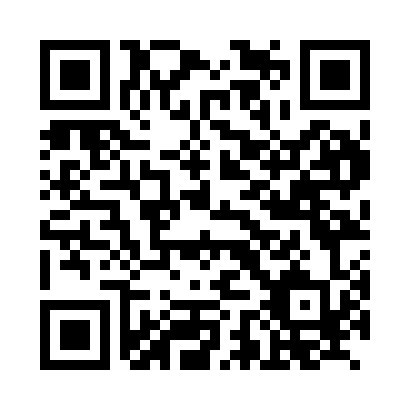 Prayer times for Amlingstadt, GermanyWed 1 May 2024 - Fri 31 May 2024High Latitude Method: Angle Based RulePrayer Calculation Method: Muslim World LeagueAsar Calculation Method: ShafiPrayer times provided by https://www.salahtimes.comDateDayFajrSunriseDhuhrAsrMaghribIsha1Wed3:335:521:135:148:3510:442Thu3:305:501:135:158:3610:473Fri3:275:491:135:168:3810:504Sat3:245:471:135:168:3910:525Sun3:215:451:135:178:4110:556Mon3:175:441:135:178:4210:587Tue3:145:421:135:188:4411:018Wed3:115:401:125:198:4511:039Thu3:085:391:125:198:4711:0610Fri3:055:371:125:208:4811:0911Sat3:015:361:125:208:5011:1212Sun2:585:341:125:218:5111:1513Mon2:575:331:125:218:5311:1814Tue2:565:311:125:228:5411:2115Wed2:565:301:125:228:5511:2116Thu2:555:291:125:238:5711:2217Fri2:555:271:125:238:5811:2218Sat2:545:261:125:248:5911:2319Sun2:545:251:135:249:0111:2420Mon2:535:241:135:259:0211:2421Tue2:535:221:135:269:0311:2522Wed2:525:211:135:269:0511:2523Thu2:525:201:135:279:0611:2624Fri2:525:191:135:279:0711:2725Sat2:515:181:135:279:0811:2726Sun2:515:171:135:289:1011:2827Mon2:515:161:135:289:1111:2828Tue2:505:151:135:299:1211:2929Wed2:505:151:135:299:1311:2930Thu2:505:141:145:309:1411:3031Fri2:505:131:145:309:1511:30